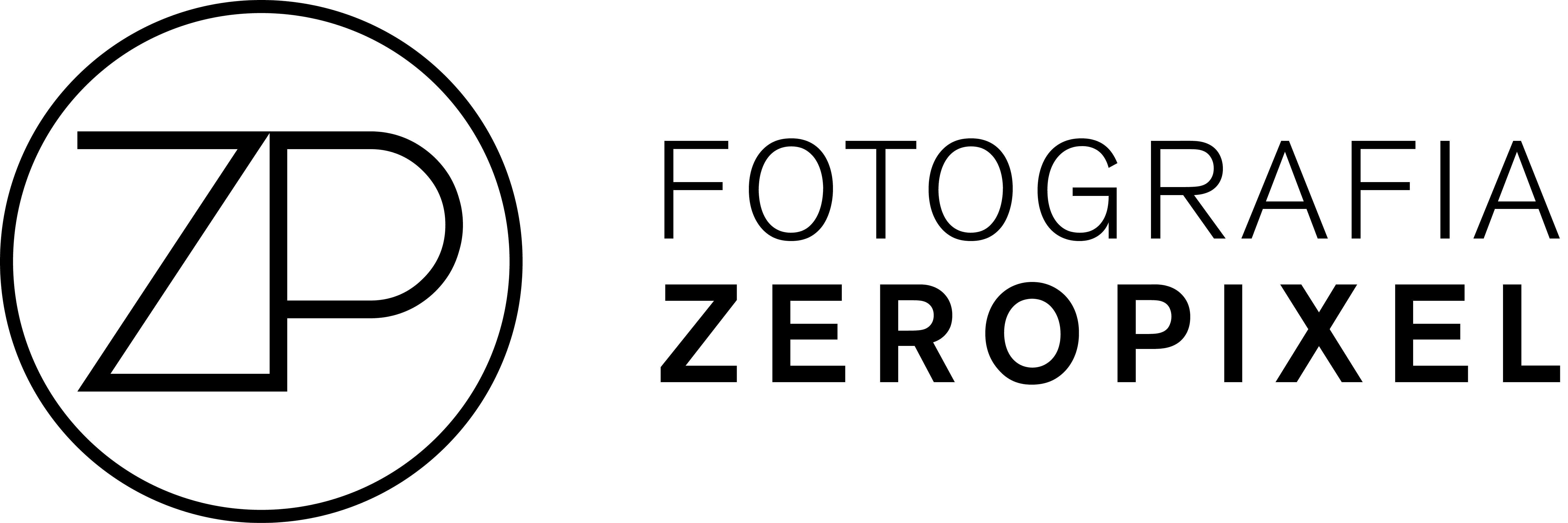 FOTOGRAFIA ZERO PIXEL 2017PLASTICATrieste, 6 novembre / 31 dicembre 2017CALENDARIO EVENTIIL PROGRAMMA  LUNEDÌ 6 NOVEMBRE17:00 Biblioteca Statale Stelio Crise Largo Papa Giovanni XXIII n. 6, TriesteFOTOGRAFIA ZERO PIXEL 2017 -  PLASTICAVernissage della mostra collettiva a tema PLASTICAPresentazione del Catalogo e del Calendario del FestivalLa mostra terminerà il 16 dicembre 2017, è a ingresso gratuito e osserva gli orari della Biblioteca Stelio Crise.La mostra offre un ricco panorama di interpretazioni sulla PLASTICA, tema di vitale importanza per il nostro pianeta. Sono immagini irriproducibili, appositamente realizzate per Fotografia Zero Pixel con tecniche fotografiche tradizionali, istantanee, sperimentali e creative da Annamaria Castellan, Ennio Demarin, Giacomo Frullani, Marcus Gabriel, Grant Hamilton, Alma Lanoire, Massimiliano Muner, Maurizio Pighizzini, Daniele Peluso, Fabio Rinaldi, Michela Scagnetti, Robert Sironi, Franco Spanò, Massimo Stefanutti, Luigi Tolotti, Paolo Toniati, Ezio Turus.SABATO 11 NOVEMBRE10:30 Biblioteca Statale Stelio CriseLargo Papa Giovanni XXIII n. 6, TriesteLaboratorio gratuito di fotografia Off-CameraTecnica OssidazioniA cura dell’Associazione culturale AcquamarinaL’Ossidazione è la prima delle tecniche off-camera, che si può considerare come l’analisi degli elementi sostanziali della fotografia. La carta fotografica trattata ai sali d’argento si ossida a contatto di sviluppo e fissaggio e sotto l’influenza della luce e del calore. Ogni partecipante realizzerà un‘ossidazione. Laboratorio tenuto da Annamaria Castellan. MARTEDÌ 21 NOVEMBRE18:00 Sede dell’Associazione AcquamarinaVia Rossetti 16, TriesteIncontro gratuito con prenotazione obbligatoria.Proiezione del film “Una rivoluzione chiamata Kodak”La vita di George Eastman, così variegata e geniale, e l’evoluzione della fotografia che, grazie a Eastman e all’invenzione della cellulosa, è diventata accessibile a tutti.A seguito dibattito con Annamaria Castellan e Giacomo Frullani.SABATO 25 NOVEMBRE11:00 Biblioteca Statale Stelio CriseLargo Papa Giovanni XXIII n. 6, TriestePresentazione volume fotografico di Maurizio Frullani, “Artisti e dintorni”Introduce Adriano Perini, Presidente di Photo Imago.Proiezione del filmato sul fotografo a cura dall’Associazione Prologo di Gorizia.Mostra estemporanea di stampe vintage curata da Giacomo Frullani.Il lavoro di Maurizio Frullani, tradotto in uno straordinario volume di ritratti e in un filmato, è la testimonianza di una serietà e una profondità non comuni in fotografia e di un progetto pluridecennale di ampissimo respiro. Si tratta di un prezioso documento storico della scena artistica di quest’area geografica. MERCOLEDÌ 29 NOVEMBRE15:30 Biblioteca Statale Stelio CriseLargo Papa Giovanni XXIII n. 6, TriesteVisita guidata alla mostra fotografica a tema PLASTICA  a cura del professore e critico fotografico Guido Cecere.Una chiacchierata che aggiungerà nuove chiavi di lettura sia dell’approccio filosofico al tema della collettiva,  sia delle tecniche fotografiche e degli autori.18:45 Libreria e Antico Caffè San MarcoVia Battisti 18, TriesteDibattito sulla fotografia tradizionale di ieri e di oggi, dal titolo “La grana al posto dei Pixel” a cura del professore e critico fotografico Guido Cecere.Assistiamo ad un ritorno all’origine? Quanto il pixel ha inquinato la grana? Questi ed altri saranno i quesiti che Guido Cecere chiarirà inoltrandosi in una panorama ampio e variegato, tra le rigidità dei puristi e le tolleranze di chi, apprezzando il pixel, inficia il territorio dei sali d’argento. SABATO 2 DICEMBRE10:30  Biblioteca Statale Stelio CriseLargo Papa Giovanni XXIII n. 6, TriesteLaboratorio gratuito di fotografia istantaneaA cura di Officina IstantaneaDa Polaroid a Polaroid Originals, ibridazione digitale e purismi istantanei, uno sguardo sul mercato della fotografia vintage. Incontro tenuto da Michela Scagnetti e Massimo Battista.GIOVEDÌ 7 DICEMBRE18:30  Libreria e Antico Caffè San MarcoVia Battisti 18, TriesteConferenza “Polaroid dalle origini ai giorni nostri una storia per immagini”.A cura dell’Associazione Silver AgeUn percorso storico ricco di immagini, testimonianze e curiosità. La genialità di Edwin Land al servizio dell’arte, l’impronta che le sue invenzioni hanno lasciato nel campo delle arti visive nei lavori di Ansel Adams, David Hockney, Walker Evans, Andy Warhol. Conferenza condotta da Massimiliano Muner.LUNEDÌ 18 DICEMBRE 19:00 Libreria e Antico Caffè San MarcoVia Battisti 18, TriesteLONDON BY GIAN BUTTURINIVernissage della mostra e presentazione dell’omonimo libro pubblicato da Damiani Editori, curato dal fotografo della Magnum, Martin Parr. Nella mostra saranno esposte 22 immagini vintage del grande fotografo bresciano. La rassegna è allestita grazie all’interessamento di Tiziano e Marta Butturini e alla collaborazione con il gallerista Giuseppe Violetta della Heillandi Gallery Fotografie di Lugano. La mostra terminerà il 31 dicembre, è a ingresso gratuito e osserverà gli orari dell’Antico Caffè San Marco.a seguire performance musicale deiDIGITAL BROTHERSArmonie e dissonanze jazz sul tema PLASTICA, interpretate da Roberto Duse e Mauro Bon.La mostra terminerà il 31 dicembre 2017‘London’ è la riedizione del libro che Gian Butturini diede alle stampe nel 1969. Nel giugno di quell'anno, durante un viaggio a Londra rimase profondamente colpito dalle dinamiche sociali che segnavano la "Swinging City": fermento, libertà d'espressione, contestazione politica… Le fotografie in bianco e nero scattate in quel periodo da Butturini testimoniano quanto Londra, con il suo lato più oscuro, quello crudo degli emarginati e dei diseredati, esercitasse su di lui un fascino magnetico. Le sue immagini, tetre e brutalmente reali, testimoniano non solo la situazione londinese sul finire degli anni '60, ma anche gli interrogativi che Butturini andava ponendosi su temi quali l'ingiustizia sociale e la discriminazione. La riedizione è curata da Martin Parr, che nel 2016 ha selezionato alcune fotografie tratte da 'London' di Gian Butturini per la mostra “Strange and Familiar” curata dal Barbican Center di Londra. Nella mostra collettiva erano esposti scatti di 22 fotografi tra cui Henri Cartier-Bresson, Tina Barney e Bruce Gilden. Butturini, era l’unico italiano in mostra.Le mostre e tutti gli eventi di Fotografia Zero Pixel 2017 sono gratuiti e ad entrata libera.